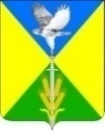 Совет Вольненского сельского поселенияУспенского района57 сессияРЕШЕНИЕот 07.12. 2023г.                                                                        №203с. ВольноеО  бюджете Вольненского сельского поселения Успенского района на 2024 год	Совет Вольненского сельского поселения Успенского района,  р е ш и л:1. Утвердить основные характеристики бюджета Вольненского сельского поселения Успенского района (далее местный бюджет) на 2024 год:1) общий объем доходов в сумме  29 018,9тыс. рублей;2) общий объем расходов в сумме 29 018,9тыс. рублей;3) верхний предел муниципального внутреннего долга Вольненского сельского поселения Успенского района на 1 января 2025 года в сумме 0,0 тыс. рублей, в том числе верхний предел долга по муниципальным гарантиям в  сумме 0,0 тыс. рублей;4) профицит местного  бюджета в сумме 0,0 тыс. рублей.5) дефицит местного бюджета в сумме 0,0 тыс. рублей.2. Утвердить объем поступлений доходов в местный бюджет  по кодам видов (подвидов) доходов и классификации операций сектора государственного управления, относящихся к доходам бюджетов, на 2024 год согласно приложению № 1 к настоящему Решению.3. Утвердить в составе доходов местного бюджета безвозмездные поступления из других бюджетов в 2024 году согласно приложению № 2 к настоящему Решению.4. Установить, что главные распорядители средств местного бюджета, утвержденные в составе ведомственной структуры расходов местного бюджета, в случае осуществления ими расходов за счет безвозмездных поступлений от других бюджетов бюджетной системы Российской Федерации являются главными администраторами соответствующих доходов местного бюджета, а так же доходов местного бюджета от возврата остатков субсидий  и субвенций прошлых лет и их возврата их местного бюджета в краевой бюджет. 5. Установить, что добровольные взносы, пожертвования, средства самообложения граждан, имеющие целевое назначение, поступившее в местный бюджет, направляются в установленном порядке на увеличение расходов местного бюджета соответственно целям их предоставления.В случае если цель добровольных взносов и пожертвований, поступивших в местный бюджет, не определена, указанные средства направляются на финансовое обеспечение расходов местного бюджета в соответствии с настоящим Решением.6. Утвердить распределение бюджетных ассигнований местного бюджета по разделам и подразделам классификации  расходов бюджета на 2024 год согласно приложению № 3 к настоящему Решению7. Утвердить распределение бюджетных ассигнований местного бюджета по целевым статьям, группам, подгруппам видов расходов классификации расходов местного бюджета на 2024 год согласно приложению № 4 к настоящему Решению.8. Утвердить ведомственную структуру расходов местного бюджета на 2024 год согласно приложению № 5 к настоящему Решению.Утвердить в составе ведомственной структуры расходов местного бюджета на 2024 год перечень и коды главных распорядителей средств местного бюджета, целевых статей и групп видов расходов местного бюджета.9. Утвердить в составе ведомственной структуры расходов местного бюджета на 2024 год:1) общий объем бюджетных ассигнований, направляемых на исполнение публичных нормативных обязательств, в сумме 0,0 тыс. рублей;2) резервный фонд администрации Вольненского сельского поселения Успенского района в сумме 40,0 тыс. рублей.3) объем бюджетных ассигнований дорожного фонда в сумме 3 918,7тыс. рублей.10.Утвердить источники финансирования дефицита местного бюджета, перечень статей и видов источников финансирования дефицита местного бюджета на 2024 год согласно приложению № 6  к настоящему Решению.	         11. Утвердить программу муниципальных гарантий Вольненского сельского поселения Успенского района в валюте Российской Федерации на 2024 год согласно приложению № 7 к настоящему Решению.	         12. Утвердить программу муниципальных гарантий Вольненского сельского поселения Успенского района в иностранной валюте на 2024 год согласно приложению № 8 к настоящему Решению.13. Утвердить программу муниципальных внутренних заимствований Вольненского сельского поселения Успенского района на 2024 год согласно приложению № 9 к настоящему решению.14. Утвердить программу муниципальных внешних заимствований Вольненского сельского поселения Успенского района на 2024 согласно приложению № 10 к настоящему Решению.         15.Утвердить объем межбюджетных трансфертов, предоставляемых другим бюджетам бюджетной системы Российской Федерации, на 2024 год согласно приложению №11 к настоящему Решению. 	16. Утвердить перечень муниципальных программ Вольненского сельского поселения Успенского, предусмотренных к финансированию из местного бюджета в 2024 году согласно приложению №12 к настоящему Решению.17. Установить объем расходов на обслуживание муниципального внутреннего долга Вольненского сельского поселения Успенского района на 2024 год в сумме 0,0 тыс. рублей.18. В соответствии со статьей 35 Бюджетного кодекса Российской Федерации разрешить администрации Вольненского сельского поселения Успенского района при наличии кассового разрыва отвлечение временно свободных средств, выделенных из краевого бюджета на расходы местного бюджета, с обязательным последующим восстановлением в течение текущего финансового года.	19. Установить, что администрация Вольненского сельского поселения Успенского района не вправе принимать решения, приводящие к увеличению в 2024 году штатной численности муниципальных служащих, за исключением случаев принятия решений о наделении органов местного самоуправления Вольненского сельского поселения Успенского района дополнительными функциями, требующими увеличения штатной численности.20. Предусмотреть бюджетные ассигнования на повышение средней заработной платы работников учреждений культуры Вольненского сельского поселения Успенского района - до 100 процентов от средней заработной платы наемных работников в организациях, у индивидуальных предпринимателей и физических лиц в Краснодарском крае;	21. Увеличить размеры денежного вознаграждения лиц, замещающих муниципальные должности Вольненского сельского поселения Успенского района, а также размеры месячных окладов муниципальных служащих Вольненского сельского поселения Успенского района в соответствии с замещаемыми ими должностями муниципальной службы Вольненского сельского поселения Успенского района и размеры месячных окладов муниципальных служащих Вольненского сельского поселения Успенского района в соответствии с присвоенными им классными чинами муниципальной службы Вольненского сельского поселения Успенского района с 1 октября 2024 года на 1,0 процента.	Предусмотреть бюджетные ассигнования в целях повышения заработной платы (должностных окладов) работников муниципальных учреждений Вольненского сельского поселения Успенского района с 1 октября 2024 года на 4 процента.22. Установить, что в 2024 году органы местного самоуправления Вольненского сельского поселения Успенского района, муниципальные учреждения Вольненского сельского поселения Успенского района вправе осуществлять оплату услуг кредитных организаций по перечислению заработной платы, компенсационных и других выплат лицам, замещающим муниципальные должности  и лицам, замещающим должности  муниципальной службы органов местного самоуправления Вольненского сельского поселения Успенского района, и работникам согласно соответствующим договорам.23.Установить в соответствии с пунктом 3 статьи 217 Бюджетного кодекса Российской Федерации следующие основания для внесения изменений в показатели сводной бюджетной росписи местного бюджета без внесения изменений в настоящее Решение, связанные с особенностями исполнения местного бюджета и (или) перераспределения бюджетных ассигнований между главными распорядителями средств местного бюджета:1) изменение наименования главного распорядителя бюджетных средств и (или) изменение структуры органов местного самоуправления Вольненского сельского поселения Успенского района;2) детализация кодов целевых статей;3) изменение и (или) уточнение бюджетной классификации;          4)перераспределение бюджетных ассигнований между главными распорядителями бюджетных средств местного бюджета и кодами классификации расходов для финансового обеспечения непредвиденных расходов, связанных с ликвидацией последствий стихийных бедствий и других чрезвычайных ситуаций, в соответствии с постановлениями администрации Вольненского сельского поселения Успенского района; 5) перераспределение бюджетных ассигнований между подгруппами и элементами вида расходов классификации расходов бюджетов, в пределах общего объема бюджетных ассигнований, предусмотренных главному распорядителю средств местного бюджета по соответствующей группе вида расходов классификации расходов бюджетов, за исключением случаев, установленных настоящим Решением;24. Установить, что в 2024 году уменьшение общего объема бюджетных ассигнований, утвержденных в установленном порядке главному распорядителю средств местного бюджета на уплату налогов, сборов и иных платежей для направления их на иные цели без внесения изменений в настоящее Решение не допускается.25. Установить, что в ходе исполнения бюджета изменения в показатели сводной бюджетной росписи текущего периода местного бюджета без внесения изменений в настоящее Решение не вносятся.26. Установить, что средства в валюте Российской Федерации, полученные муниципальными учреждениями от предпринимательской и иной приносящей доход деятельности, учитываются на счетах, открытых ими в финансовом управлении администрации муниципального образования Успенский район, и расходуются муниципальными учреждениями в соответствии  с генеральными разрешениями, оформленными главным распорядителем средств местного бюджета в установленном финансовым управлением администрации муниципального образования Успенский район порядке, и сметами доходов и расходов по приносящей доход деятельности, утвержденными в порядке, определяемом главным распорядителем средств местного бюджета, в пределах остатков средств на их лицевых счетах.	            27.  Установить, что остатки средств местного бюджета, сложившиеся на 1 января 2024 года, в полном объеме (за исключением целевых федеральных и краевых средств) могут направляться в 2024 году на покрытие временных кассовых разрывов, возникающих в ходе исполнения местного бюджета.  28. Муниципальные  правовые акты органов местного самоуправления Вольненского сельского поселения Успенского района  подлежат приведению в соответствие с настоящим Решением в двухмесячный срок со дня вступления в силу настоящего Решения.	29. Опубликовать настоящее Решение в соответствии с Уставом Вольненского сельского поселения Успенского района.           30. Контроль за выполнением настоящего Решения возложить на председателя постоянной комиссии по социально – экономическим вопросам, бюджету, финансам, налогам и распоряжению муниципальной собственностью Совета Вольненского сельского поселения Успенского района.	          31. Настоящее Решение вступает в силу на следующий день со дня его официального опубликования, но не ранее 1 января 2024 года.Глава Вольненского сельского поселения	Успенского района						         Д.А. КочураПредседатель Совета ВольненскогоСельского поселения Успенского района 						А.М. ПорутчиковаПриложение № 1к решению Совета Вольненскогосельского поселения Успенского района от_______2023г. №______Глава Вольненского сельского поселения	Успенского района	     				                        Д.А. КочураПриложение № 2к решению Совета Вольненского сельского поселения Успенского района от _________2023г. №_______	Безвозмездные поступления из других бюджетов в 2024 годутыс. руб.Глава Вольненского сельского поселения	Успенского района							Д.А. КочураПриложение №4к решению Совета Вольненскогосельского поселенияУспенского района от ________2023г. №______Распределение бюджетных ассигнований местного бюджета по целевым статьям, группам и подгруппам видов расходов классификации расходов местного бюджета на 2024 годГлава Вольненского Сельского поселения	Успенского района                                                                         Д.А. КочураПриложение №5к решению Совета Вольненского сельского поселенияУспенского района от _______2023г. №_____Ведомственная структура расходов местного бюджета на 2024 год						Приложение№6к решению Совета Вольненскогосельского поселенияУспенского района от ________2023г. №______Источники финансирования дефицита местного бюджета, перечень статей и видов источников финансирования дефицита местного бюджета на 2024 год Глава Вольненского сельского поселенияУспенского района 			                                                       Д.А. КочураПриложение № 7к решению Совета Вольненскогосельского поселенияУспенского районаот ______2023г. №_____ Программа муниципальных гарантий Вольненского сельского поселения Успенского района в валюте Российской Федерации на 2024 годРаздел 1. Перечень подлежащих предоставлению муниципальных гарантий Вольненского сельского поселения Успенского района в 2024 годуРаздел 2. Общий объем бюджетных ассигнований, предусмотренных на исполнение муниципальных гарантий Вольненского сельского поселения Успенского района по возможным гарантийным случаям в 2024 году Глава Вольненского сельского поселенияУспенского района 			                                           Д.А. КочураПриложение № 8к решению Совета Вольненскогосельского поселенияУспенского района 						    от _______2023г. №_____Программа муниципальных гарантий Вольненского сельского поселения Успенского района в иностранной валюте на 2024 годРаздел 1.Перечень подлежащих предоставлению муниципальных гарантий Вольненского сельского поселения Успенского района в 2024 годуРаздел 2.Общий объем бюджетных ассигнований, предусмотренных на исполнение муниципальных гарантий Вольненского сельского поселения Успенского района по возможным гарантийным случаям в 2024 году Глава Вольненского сельского поселенияУспенского района 			                                           Д.А. Кочура                                                                      Приложение №9                                                         к решению Совета Вольненского                                    сельского поселения                                 Успенского района                                                от ________2023г. №_____Программа муниципальных внутренних заимствований Вольненского сельского поселения Успенского района на 2024 годГлава Вольненского Сельского поселения Успенский район						                Д.А. КочураПриложение № 11к решению Совета Вольненскогосельского поселения Успенского района от ______2023г. №____Объем межбюджетных трансфертов, предоставляемыхдругим бюджетам бюджетной системы Российской Федерации на 2024 год									(тыс.руб.)Глава Вольненского сельского поселения Успенского района              				       Д.А. КочураПриложение № 12к решению Совета Вольненскогосельского поселения Успенского района от ______2023г. №____Перечень муниципальных программ Вольненского сельского поселения, предусмотренных к финансированию из местного бюджета в 2024 годуГлава Вольненского сельского поселения Успенского района					                       Д.А. КочураОбъем поступлений доходов в местный бюджет по кодам видов (подвидов) доходов и классификации операций сектора государственного управления, относящихся к доходам бюджетов, на 2024 годтыс.руб.Объем поступлений доходов в местный бюджет по кодам видов (подвидов) доходов и классификации операций сектора государственного управления, относящихся к доходам бюджетов, на 2024 годтыс.руб.Объем поступлений доходов в местный бюджет по кодам видов (подвидов) доходов и классификации операций сектора государственного управления, относящихся к доходам бюджетов, на 2024 годтыс.руб.КодНаименование доходовПлан на 2024 год1 00 00000 00 0000 000Доходы                                 13 500,70   1 01 02000 01 0000 110         Налог на доходы физических лиц *                                    3 510,00   1 03 02230 01 0000 110Доходы от уплаты акцизов на нефтепродукты, подлежащие распределению между бюджетами субъектов Российской Федерации и местными бюджетами с учетом установленных дифференцированных нормативов отчислений в местные бюджеты*                                    3 918,70   1 03 02240 01 0000 110Доходы от уплаты акцизов на нефтепродукты, подлежащие распределению между бюджетами субъектов Российской Федерации и местными бюджетами с учетом установленных дифференцированных нормативов отчислений в местные бюджеты*                                    3 918,70   1 03 02250 01 0000 110Доходы от уплаты акцизов на нефтепродукты, подлежащие распределению между бюджетами субъектов Российской Федерации и местными бюджетами с учетом установленных дифференцированных нормативов отчислений в местные бюджеты*                                    3 918,70   1 03 02260 01 0000 110Доходы от уплаты акцизов на нефтепродукты, подлежащие распределению между бюджетами субъектов Российской Федерации и местными бюджетами с учетом установленных дифференцированных нормативов отчислений в местные бюджеты*                                    3 918,70   1 05 03000 01 0000 110 Единый сельскохозяйственный налог *                                    1 100,00   1 06 01030 10 0000 110      Налог на имущество физических лиц, взимаемый по ставкам, применяемым  к объектам налогообложения, расположенным в границах поселений*                                    2 100,00   1 06 06000 00 0000 110Земельный налог*                                    2 290,00   1 11 05035 10 0000 120Доходы от сдачи в аренду имущества, находящегося в оперативном управлении органов управления поселений и созданных ими учреждений (за исключением имущества муниципальных бюджетных и автономных учреждений)*                                       564,00    113 02995 10 0000 130Прочие  доходы  от  компенсации затрат бюджетов поселений *                                                                          18,00   2 00 00000 00 0000 000Безвозмездные поступления                                 15 518,20   2 02 15001 10 0000 150Дотации бюджетам сельских поселений на выравнивание бюджетной обеспеченности из бюджета субъекта Российской Федерации                                  15 159,70   2 02 16001 10 0000 150Дотации бюджетам сельских поселений на выравнивание бюджетной обеспеченности из бюджетов муниципальных районов                                             -     2 02 29999 10 0000 150Прочие субсидии бюджетам сельских поселений                                             -     2 02 35118 10 0000 150Субвенции бюджетам сельских поселений на осуществление  первичного воинского учета на территориях, где отсутствуют военные комиссариаты354,70   2 02 30024 10 0000 150Субвенции бюджетам сельских поселений на выполнение передаваемых полномочий субъектов Российской Федерации                                          3,80   Всего доходов                                 29 018,90   КодНаименование План на 2024 год2 00 00000 00 0000 000Безвозмездные поступления                                 15 518,20   2 02 15001 10 0000 150Дотации бюджетам сельских поселений на выравнивание бюджетной обеспеченности из бюджета субъекта Российской Федерации                                  15 159,70   2 02 16001 10 0000 150Дотации бюджетам сельских поселений на выравнивание бюджетной обеспеченности из бюджетов муниципальных районов                                             -     2 02 29999 10 0000 150Прочие субсидии бюджетам сельских поселений                                             -     2 02 35118 10 0000 150Субвенции бюджетам сельских поселений на осуществление  первичного воинского учета на территориях, где отсутствуют военные комиссариаты                                       354,70   2 02 30024 10 0000 150Субвенции бюджетам сельских поселений на выполнение передаваемых полномочий субъектов Российской Федерации                                          3,80   Приложение №3 Приложение №3 к решению Совета Вольненского  к решению Совета Вольненского  сельского поселения Успенского районаот ___________2023г. №______Распределение бюджетных ассигнований местного бюджета по разделам и подразделам классификации расходов бюджета на 2024 годГлава Вольненского сельского поселения	Успенского района							Д.А. Кочураот ___________2023г. №______Распределение бюджетных ассигнований местного бюджета по разделам и подразделам классификации расходов бюджета на 2024 годГлава Вольненского сельского поселения	Успенского района							Д.А. Кочураот ___________2023г. №______Распределение бюджетных ассигнований местного бюджета по разделам и подразделам классификации расходов бюджета на 2024 годГлава Вольненского сельского поселения	Успенского района							Д.А. Кочура№ п/пНаименованиеЦСРКВР Годовое бюджетное назначение, тыс. руб. Всего расходов                                   29 018,90    1Муниципальная программа «Обеспечение деятельности органов местного самоуправления» Вольненского сельского поселения Успенского района на 2023 год25 0 00 00000                                      6486,90   Обеспечение деятельности муниципальных учреждений25 1 00 00000                                      4406,50   Расходы на обеспечение деятельности (оказание услуг) муниципальных учреждений25 1 00 00590                                      4406,50   Расходы на выплату персоналу казенных учреждений25 1 00 00590110                                      4041,10   Иные закупки товаров, работ и услуг для обеспечения муниципальных нужд25 1 00 00590240                                         364,80   Уплата налогов, сборов и иных платежей25 1 00 00590850                                             0,60   Реализация иных функций, связанных с муниципальным управлением25 2 00 00000                                           83,30   Информационное освещение деятельности органов местного самоуправления25 2 01 00000                                           83,30   Иные расходы муниципального образования25 2 01 00010                                           83,30   Иные закупки товаров, работ и услуг для обеспечения муниципальных нужд25 2 01 00010240                                           83,30   Прочие расходы муниципального образования 25 3 00 00000                                         473,60   Оплата членских взносов в СМО Краснодарского края25 3 01 00000                                             8,50   Иные расходы муниципального образования25 3 01 00010                                             8,50   Уплата налогов, сборов и иных платежей25 3 01 00010850                                             8,50   Уплата налогов, сборов и иных платежей25 3 02 00000                                         176,90   Иные расходы муниципального образования25 3 02 00010                                         176,90   Уплата налогов, сборов и иных платежей25 3 02 00010850                                         176,90   Формирование и размещение муниципального заказа для муниципальных нужд25 3 03 00000                                         264,20   Иные расходы муниципального образования25 3 03 00010                                         264,20   Иные межбюджетные трансферты25 3 03 00010540                                         264,20   Иные расходы25 3 05 00010                                           24,00   Иные закупки товаров, работ и услуг для обеспечения муниципальных нужд25 3 05 00010240                                           24,00   Иные закупки товаров, работ и услуг для обеспечения муниципальных нужд25 3 05 00010240                                           24,00   Владение, пользование и распоряжение имуществом, находящимся в муниципальной собственности поселения25 4 00 00000                                      1523,50   Содержание и страхование объектов, составляющих имущество казны поселения25 4 02 00000                                      1523,50   Иные расходы муниципального образования25 4 02 00010                                      1523,50   Иные закупки товаров, работ и услуг для обеспечения муниципальных нужд25 4 02 00010240                                      1523,50   2Муниципальная программа «Развитие благоустройства населенных пунктов» Вольненского сельского поселения Успенского района на 2023 год.38 0 00 00000                                         959,70   Реализация мероприятий программы38 0 00 00005                                         959,70   Иные закупки товаров, работ и услуг для обеспечения муниципальных нужд38 0 00 00005240                                         959,70   3Муниципальная программа « Осуществление деятельности по обращению с животными без владельцев, обитающими на территории поселения» в Вольненском сельском поселении Успенского района на  2023 год. 42 0 00 00000                                           15,00   Реализация мероприятий программы42 0 00 00005                                           15,00   Иные закупки товаров, работ и услуг для обеспечения муниципальных нужд42 0 00 00005 240                                           15,00   4Муниципальная программа «Развитие субъектов малого и среднего предпринимательства» Вольненском сельском поселении Успенского района на 2023 год.43 0 00 00000                                             2,50   Реализация мероприятий программы43 0 00 00005                                             2,50   Реализация мероприятий программы43 0 00 00005                                             2,50   Иные закупки товаров, работ и услуг для обеспечения муниципальных нужд43 0 01 000050240                                             2,50   5Муниципальная программа «Реализация развития территориального общественного самоуправления» в Вольненского сельского поселения Успенского района на 2023 год45 0 00 00000                                         366,00   Реализация мероприятий программы45 0 00 00005                                         366,00   Иные закупки товаров, работ и услуг для обеспечения муниципальных нужд45 0 00 00005240                                         366,00   6Муниципальная программа «Развитие физической культуры и спорта» в Вольненском сельском поселении Успенского района на 2023 год.47 0 00 00000                                           61,00   Реализация мероприятий программы47 0 00 00005                                           61,00   Иные закупки товаров, работ и услуг для обеспечения муниципальных нужд47 0 00 00005240                                           61,00   7Руководство и управление в сфере установленных функций органов местного самоуправления50 0 00 00000                                      1112,70   Обеспечение деятельности главы муниципального образования Вольненское сельское поселение Успенского района50 1 00 00000                                      1112,70   Расходы на обеспечение функций муниципальных органов50 1 00 00190                                      1112,70   Расходы на выплату персоналу муниципальных органов50 1 00 00190120                                      1112,70   8Обеспечение деятельности администрации муниципального образования52 0 00 00000                                      6983,60   Обеспечение функционирования администрации 52 1 00 00000                                      6364,40   Расходы на обеспечения функций муниципальных органов52 1 00 00190                                      6364,40   Расходы на выплату персоналу муниципальных органов52 1 00 00190120                                      6342,70   Иные межбюджетные трансферты52 1 00 00190540                                           21,70   Осуществление отдельных полномочий Российской Федерации и государственных полномочий Краснодарского края52 2 00 00000                                         358,50   Осуществление отдельных государственных полномочий по образованию и организации деятельности административных комиссий52 2 00 60190                                             3,80   Иные закупки товаров, работ и услуг для обеспечения муниципальных нужд52 2 00 60190240                                             3,80   Осуществление первичного воинского учета на территориях, где отсутствуют военные комиссары52 2 00 51180                                         354,70   Расходы на выплату персоналу муниципальных органов52 2 00 51180120                                         354,70   Финансовое обеспечение непредвиденных расходов52 3 00 00000                                           40,00   Резервный фонд администрации муниципального образования52 3 00 10490                                           40,00   Резервные средства52 3 00 10490870                                           40,00   Прочие расходы муниципального образования 52 7 00 00000                                         220,70   Осуществление строительных работ на территории населенных пунктов52 7 02 00000                                         220,70   Расходы на обеспечение деятельности (оказание услуг) муниципальных учреждений52 7 02 00590                                         220,70   Иные межбюджетные трансферты52 7 02 00590540                                         220,70   9Развитие дорожного хозяйства53 0 00 00000                                      3918,70   Строительство, реконструкция, капитальный ремонт, ремонт и содержание автомобильных дорог общего пользования местного значения53 2 00 00000                                      3918,70   Капитальный ремонт и ремонт автомобильных дорог местного значения, включая проектно-изыскательские работы53 2 00 15430                                      1268,70   Иные закупки товаров, работ и услуг для обеспечения муниципальных нужд53 2 00 15430240                                      1268,70   Содержание автомобильных дорог общего пользования местного значения53 2 00 99990                                      2650,00   Иные закупки товаров, работ и услуг для обеспечения муниципальных нужд53 2 00 99990240                                      2650,00   10Составление и рассмотрение проекта бюджета поселения, утверждение и исполнение бюджета поселения, осуществление контроля за его исполнением, составление и утверждение отчета об исполнении бюджета поселения56 0 00 00000                                         120,20   Осуществление внешнего финансового контроля в сельских поселениях56 1 00 00000                                         120,20   Расходы на обеспечение функций муниципальных органов56 1 00 00190                                         120,20   Иные межбюджетные трансферты56 1 00 00190540                                         120,20   11Создание условий для организации досуга и обеспечения жителей поселения услугами организаций культуры61 0 00 00000                                      7222,70   Совершенствование деятельности учреждений культуры по предоставлению муниципальных услуг61 1 00 00000                                      7222,70   Дома культуры61 1 01 00000                                      5876,20   Расходы на обеспечение деятельности (оказание услуг) государственных учреждений61 1 01 00590                                      5876,20   Субсидии бюджетным учреждениям61 1 01 00590610                                      5876,20   Библиотеки61 1 02 00000                                      1 346,50   Расходы на обеспечение деятельности (оказание услуг) государственных учреждений61 1 02 00590                                      1346,50   Субсидии бюджетным учреждениям61 1 02 00590610                                      1346,50   12Утверждение правил благоустройства территории поселения, устанавливающих в том числе требования по содержанию зданий (включая жилые дома), сооружений и земельных участков, на которых они расположены, к внешнему виду фасадов и ограждений соответствующих зданий и сооружений, перечень работ по благоустройству и периодичность их выполнения; установление порядка участия собственников зданий (помещений в них) и сооружений в благоустройстве прилегающих территорий; организация благоустройства территории поселения (включая освещение улиц, озеленение территории, установку указателей с наименованиями улиц и номерами домов, размещение и содержание малых архитектурных форм)64 0 00 00000                                      1064,00   Прочие мероприятия по благоустройству сельских поселений64 5 00 00000                                      1064,00   Решение вопросов местного значения64 5 00 00002                                      1064,00   Иные закупки товаров, работ и услуг для обеспечения муниципальных нужд64 5 00 00002240                                      1064,00   13Иные вопросы местного значения69 0 00 00000                                         220,00   Участие в предупреждении и ликвидации последствий чрезвычайных ситуаций в границах поселения69 7 00 00000                                           10,00   Участие в предупреждении и ликвидации последствий чрезвычайных ситуаций в границах поселения69 7 00 00000                                           10,00   Мероприятия по предупреждению и ликвидации чрезвычайных ситуаций, стихийных бедствий и их последствий, выполняемые в рамках специальных решений69 7 00 10540                                           10,00   Иные закупки товаров, работ и услуг для обеспечения муниципальных нужд69 7 00 10540240                                           10,00   Организация сбора и вывоза бытовых отходов и мусора69 В 00 00000                                         200,00   Решение иных вопросов местного значения69 В 00 00003                                         200,00   Иные закупки товаров, работ и услуг для обеспечения муниципальных нужд69 В 00 00003240                                         200,00   Организация и осуществление мероприятий по территориальной обороне и гражданской обороне, защите населения и территории поселения от чрезвычайных ситуаций природного и техногенного характера69 Е 00 00000                                           10,00   Подготовка населения и организаций к действиям в чрезвычайных ситуациях в мирное и военное время69 Е 00 10550                                           10,00   Иные закупки товаров, работ и услуг для обеспечения муниципальных нужд69 Е 00 10550240                                           10,00   14Муниципальная программа «Антикризисные меры в жилищно – коммунальном хозяйстве» Вольненского сельского поселения Успенского района на 2023 год3Б 0 00 00000                                         210,00   Реализация мероприятий программы3Б 0 00 00005                                         210,00   Иные закупки товаров, работ и услуг для обеспечения муниципальных нужд3Б 0 00 00005240                                         210,00   15Муниципальная программа «Газификация населенных пунктов» Вольненского сельского поселения Успенского района на 2023 год3Д 0 00 00000                                         265,90   Реализация мероприятий программы3Д0 00 00005                                         265,90   Иные закупки товаров, работ и услуг для обеспечения муниципальных нужд3Д0 00 00005240                                         265,90   16Муниципальная программа «Обеспечение пожарной безопасности» на территории Вольненского сельского поселения Успенского района на 2023 год3Э 0 00 00000                                           10,00   Реализация мероприятий программы3Э 0 00 00005                                           10,00   Иные закупки товаров, работ и услуг для обеспечения муниципальных нужд3Э 0 00 00005240                                           10,00                                                                                                                                                                  тыс.руб.Глава Вольненского сельского поселенияУспенского района                                                                                            Д.А. КочураКод бюджетной классификацииНаименование групп, подгрупп, статей, подстатей, элементов, программ, кодов экономической классификации источников финансирования дефицита бюджетаСумма, тыс. руб.123Источники финансирования дефицита бюджетов – всего0,0992 01 00 00 00 00 0000 000Источники внутреннего финансирования дефицита бюджетов – всего0,0992  01 02 00 00 00 0000 000Кредиты кредитных организаций в валюте Российской Федерации0,0992  01 02 00 00 00 0000 700Привлечение кредитов от кредитных организаций в валюте Российской Федерации0,0992  01 02 00 00 00 0000 710Привлечение кредитов от кредитных организаций бюджетами муниципальных районов в валюте Российской Федерации0,0992  01 02 00 00 00 0000 800Погашение кредитов от  кредитных  организаций в  валюте  Российской  Федерации0,0992  01 02 00 00 00 0000 810Погашение кредитов от кредитных  организаций бюджетами сельских поселений в валюте  Российской  Федерации  0,0992 01 03 00 00 00 0000 000Бюджетные кредиты от других бюджетов бюджетной системы Российской Федерации0,0992 01 03 01 00 00 0000 700Привлечение бюджетных кредитов от других бюджетов бюджетной системы РФ в валюте Российской Федерации0,0992 01 03 01 00 10 0000 710Привлечение кредитов от других бюджетов бюджетной системы РФ бюджетам поселений в валюте Российской Федерации0,0992 01 03 01 00 00 0000 800Погашение бюджетных кредитов, полученных от других бюджетов бюджетной системы Российской Федерации в валюте Российской Федерации0,0992 01 03 01 00 10 0000 810Погашение бюджетами поселений кредитов от других бюджетов бюджетной системы Российской Федерации в валюте Российской Федерации0,0000 01 05 00 00 00 0000 000Изменение остатков средств на счетах по учету средств бюджета0,0000 01 05 02 01 10 0000 500Увеличение прочих остатков денежных средств бюджета муниципального образования-29 018,90992 01 05 02 01 10 0000 510Увеличение прочих остатков денежных средств бюджета муниципального образования-29 018,90000 01 05 02 01 10 0000 600Уменьшение прочих остатков денежных средств бюджетов29 018,90992 01 05 02 01 10 0000 610Уменьшение прочих остатков денежных средств бюджета муниципального образования29 018,90       № п/пНаправление (цель)гарантированияНаименование принципалаОбъем гарантийУсловия предоставления и исполнения гарантийУсловия предоставления и исполнения гарантийУсловия предоставления и исполнения гарантийУсловия предоставления и исполнения гарантий       № п/пНаправление (цель)гарантированияНаименование принципала2024 год, тыс. руб.наличие праварегрессного 
требованиягарантак принципалуналичие праварегрессного 
требованиягарантак принципалупредоставление обеспеченияисполнения 
обязательств 
принципала по 
удовлетворению регрессного 
требования гаранта к принципалуиные условия0,0Исполнение муниципальных гарантий Вольненского сельского поселения Успенского районаОбъем бюджетных ассигнованийИсполнение муниципальных гарантий Вольненского сельского поселения Успенского района2024 год, тыс. руб.За счет расходов и (или) источников финансирования дефицита местного бюджета, всего0,0       № п/пНаправление (цель)гарантированияНаименование принципалаОбъем гарантийУсловия предоставления и исполнения гарантийУсловия предоставления и исполнения гарантийУсловия предоставления и исполнения гарантийУсловия предоставления и исполнения гарантий       № п/пНаправление (цель)гарантированияНаименование принципала2024 годналичие праварегрессного 
требованиягарантак принципалуналичие праварегрессного 
требованиягарантак принципалупредоставление обеспеченияисполнения 
обязательств 
принципала по 
удовлетворению регрессного 
требования гаранта к принципалуиные условия0,0Исполнение муниципальных гарантий Вольненского сельского поселения Успенского районаОбъем бюджетных ассигнованийИсполнение муниципальных гарантий Вольненского сельского поселения Успенского района2024 годЗа счет расходов и (или) источников финансирования дефицита местного бюджета, всего0,0(тыс. рублей)НаименованиеСумма Всего кредиты0,0Бюджетные кредиты, привлеченные в бюджет поселения от других бюджетов бюджетной системы Российской Федерации, всего0,0В том числе  0,0Привлечение0,0 Погашение основной суммы долга0,0Кредиты кредитных организаций в валюте РоссийскойФедерации0,0В том числе  0,0Привлечение0,0 Погашение основной суммы долга0,0Приложение № 10к решению Совета Вольненскогосельского поселения Успенского районаот _______2023г. №_____Программа муниципальных внешних заимствований Вольненского сельского поселения Успенского района на 2024 годБюджетные кредиты, привлеченные Вольненским сельским поселением Успенского района от Российской Федерации  в рамках использования целевых иностранных кредитов:                                                              0,0      привлечение (предельный срок погашения – до 1 года)                                                               0,0      погашение основной суммы долга                                      0,0Глава Вольненского сельского поселенияУспенского района 			                                          Д.А. КочураНаименованиеСумма Всего626,8Иные межбюджетные трансферты 626,8Код бюджетной классификацииНаименование программыСумма (тыс. рублей)Код бюджетной классификацииНаименование программыСумма (тыс. рублей)Код бюджетной классификацииНаименование программыСумма (тыс. рублей)Муниципальные программы поселения – всего 8 448,0025 0 00 00000Муниципальная программа "Обеспечение деятельности органов местного самоуправления» Вольненского сельского поселения Успенского района на 2024 год6 486,9038 0 00 00000Муниципальная программа "Развитие благоустройства населенных пунктов» Вольненского сельского поселения Успенского района на 2024 год 1 030,70   42 0 00 00000Муниципальная программа "Осуществление деятельности по обращению с животными без владельцев, обитающими на территории поселения" в Вольненском сельском поселении Успенского района на 2024 год 15,00   43 0 00 00000Муниципальная программа "Развитие субъектов малого и среднего предпринимательства" Вольненском сельском поселении Успенского района на 2024 год 2,50   45 0 00 00000Муниципальная программа «Реализация развития территориального общественного самоуправления» в Вольненского сельского поселения Успенского района на 2023 год 366,00   45 0 00 00000Муниципальная программа «Реализация развития территориального общественного самоуправления» в Вольненского сельского поселения Успенского района на 2023 год 366,00   47 0 00 00000Муниципальная программа "Развитие физической культуры и спорта" в Вольненском сельском поселении Успенского района на 2024 год 61,00   3Б 0 00 00000Муниципальная программа «Антикризисные меры в жилищно – коммунальном хозяйстве» Вольненского сельского поселения Успенского района на 2024 год 210,00   3Д 0 00 00000Муниципальная программа "Газификация населенных пунктов" Вольненского сельского поселения Успенского района на 2024 год 265,90   3Э 0 00 00000Муниципальная программа «Обеспечение пожарной безопасности» на территории Вольненского сельского поселения Успенского района на 2024 год 10,00   